Predmet: Slovenský jazyk a literatúra - ČítanieTéma: Čítanie dvojslabičných slov: mama, mami, mameRočník: druhýV básničke nájdi slabiky Ma, ma, má, mi a zakružkuj ich červenou farbičkou. Mačka mámi malú myšku,má vraj mlieka plnú misku.Myška mlčí ako nemá,na mlieko chuť veru nemá.Precvič si písanie.      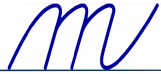 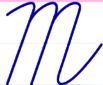 Prečítaj vety.							4.  Prečítaj slová v rámčeku.Mama má  .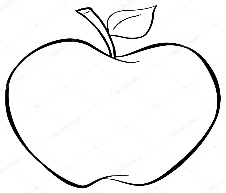 Máme .                            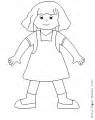 Ema má.	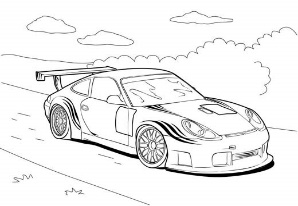 